  APPLICATION FOR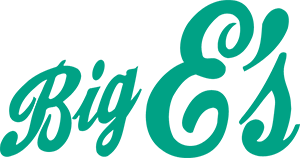             EMPLOYMENTACKNOWLEDGMENT AND AUTHORIZATIONRead all the information in this section and then sign in the indicated area!I certify that the information given in this Application for Employment has been given by me, and that each entry is true and complete to the best of my knowledge and understanding.  I understand that making false, misleading or incorrect statements will be cause for immediate termination upon discovery thereof regardless as to when discovered, if employed by Big E’s; or that no further consideration for employment will be given to me, if an applicant or if seeking rehire or reinstatement.I understand that neither this application form, nor any other communication by Big E’s representatives, written or oral, is intended in any way to create an employment contract binding on either party and that no one other than the Big E’s President has any authority to make a contract regarding any benefit, condition or term of employment with me or to make any expressed or implied commitment, concerning benefits, conditions or terms of employment that are at variance with published Big E’s policy or that is to serve as an individual arrangement in the absence of published Company policy.  I understand that representations made by the Big E’s President are only binding if made in writing.I authorize Big E’s to make inquiry of any of my present (unless otherwise noted) or former employers or references, as to my employment, experience, job suitability, education or reasons for leaving; and any inquiry to any other entity or person about any information provided by me in my Application for Employment or during any interview that I may be given.  I authorize persons listed as references or previous employers (unless otherwise noted) to provide information concerning me to Big E’s.  I further authorize Big E’s to conduct an Internet search regarding any information provided by me in my Application for Employment or during any interview that I may be given.  I release any such source and Big E’s from any liability regarding information of a truthful nature that may be provided to Big E’s.  Information in violation of state or federal employment laws will not be sought or used by Big E’s.I acknowledge that if employed by Big E’s: I am employed at-will and my employment and compensation may be terminated, with or without cause, and with or without notice, at any time at the option of either Big E’s or myself unless there is an individual agreement with other provisions to which my employment is subject.I agree to abide by Big E’s rules, policies and regulations, as they exist or as they may in the future be modified or amended from time to time.If I am extended a conditional offer of employment, I understand:That Big E’s may conduct a Criminal Offender Record Inquiry (“CORI”) or an inquiry into my criminal history relevant to the position sought.I understand that if I am employed, I will be required to show proof of citizenship or other evidence to show that I have an unrestricted legal right to work in the United States.I agree to take a physical examination, including tests to determine drug or alcohol use, when required by Big E’s at no personal expense and I further agree that the examining physician may disclose to Big E’s or its representatives the results of such examination.SECURITY INFORMATIONA conviction record will not necessarily be a bar to employment because factors such as the nature of the violation, relationship to the job duties and rehabilitation will be taken into account.  Big E’s Supermarket does not require any job applicant to furnish information concerning:1.	An arrest, detention or disposition regarding any violation of law in which no conviction resulted.2.	A first conviction for any of the following:  drunkenness, simple assault, speeding, minor traffic violations, affray or disturbance of the peace.3.	Conviction for a misdemeanor where such conviction or completion of the period of incarceration resulting from such conviction (wherever is later) occurred three (3) or more years ago, unless you have been convicted of any offense within the past three (3) years.4.	Any applicant for employment may answer ‘no record’ with respect to any inquiry relative to prior arrests, court appearances and adjudications in all cases of delinquency or as a child in need of services which did not result in a complaint transferred to the superior court for criminal prosecution.5.	An applicant for employment with a sealed criminal record or a record expunged pursuant to Section 100F, Section 100G, Section 100H or Section 100K of Chapter 276 of the General Laws may answer ‘no record’ to an inquiry herein relative to prior arrest, criminal court appearances, juvenile court appearances, adjudications or convictions.6.	It is unlawful to require or administer a lie detector test as a condition of employment or continued employment.  Violation of this law is subject to criminal penalties and civil liability.I hereby acknowledge that I have read and understand the preceding information.Date:_____________________  Applicant’s Signature:________________________________________PERSONAL INFORMATIONDate of Application: ________________	Are you over 18 years old?  Yes   No    Name: ___________________________________________________________________________________________	 Last                                                 			                  First	                                                                              MiddleAddress: _________________________________________________________________________________________                  	      Number and Street                                                                                                          City                                                  State                                                                              Zip CodeTelephone:  Home (     )		       Cell (     )			  E-mail Address:  _______________________________________________________________________________________________________________________________________________________________________________________________________________Position applied for: ________________________  Available starting date: ___________________________________   Salary Required: _________________   Do you understand that overtime may be required?  Yes   No   Work scheduled desired:      Full-Time      Part-Time      Temporary     Hours: _____________________________________________________________________________________________________________________________________________________________________________________________________________How were you referred to this job?	  Advertisement/Job Classified	  Current employee  Word of mouth	  Internet	 Personal Referral – Who? _______________________	  OtherHave you ever worked or attended school under another name? Yes  No  If Yes, what was that name?___________ Have you ever applied for employment at Big E’s Supermarket?Yes   No   If Yes, when? ________________________________________________________________________Do any of your friends or relatives work at Big E’s Supermarket?  Yes   No   If Yes, list names and job:  ______________________________________________________________EDUCATIONAL BACKGROUNDACTIVITIES AND SKILLS (Optional)You may exclude any activities, memberships, publications, etc. which would disclose your race, sex, religion or any other protected status.A.	List activities you have been involved with or honors you have received from either academic or employment experiences:	________________________________________________________________________________________________________________________________________________________________________B.	List additional skills, technical/professional knowledge, licenses/certificates, publications, professional achievements, courses taken, that will support or enhance this application:	________________________________________________________________________________________________________________________________________________________________________EMPLOYMENT HISTORYPlease give your complete full-time and part-time employment record starting with your present or most recent Employer.  If you need additional space, please see the Big E’s Supermarket representative.  You may include any verifiable work performed on a volunteer basis.1st Company Name:  _________________________________________________________________________________Company Telephone Number: ___________________  Name and Title of Supervisor: ____________________________Company Address: __________________________________________________________________________________
			                         Street                                                                                   City/State                                                                                             Zip CodeEmployment Dates (Month/Year): _____________________  Title of Your Position/Job: __________________________Description of duties, responsibilities and significant accomplishments: ____________________________________________________________________________________________________________________________________________________________________________________________________Reason for Leaving (be as specific as possible):  Can we contact this former Employer for a reference?  Yes   No   ____________________________________________________________________________________________________________________________________________________________________________________2nd Previous Employer Company Name: _________________________________________________________________Company Telephone Number: ___________________  Name and Title of Supervisor: ____________________________Company Address: __________________________________________________________________________________
			                         Street                                                                                   City/State                                                                                             Zip CodeEmployment Dates (Month/Year): _____________________  Title of Your Position/Job: __________________________Description of duties, responsibilities and significant accomplishments: ____________________________________________________________________________________________________________________________________________________________________________________________________Reason for Leaving (be as specific as possible): Can we contact this former Employer for a reference?  Yes   No   ________________________________________________________________________________________________________________________________________________________________________________________________________________________________________________________________________________________________________________________________________________________________________3rd Previous Employer Company Name: _________________________________________________________________Company Telephone Number: ___________________  Name and Title of Supervisor: ____________________________Company Address: __________________________________________________________________________________
			                         Street                                                                                   City/State                                                                                             Zip CodeEmployment Dates (Month/Year): _____________________  Title of Your Position/Job: __________________________Description of duties, responsibilities and significant accomplishments: ____________________________________________________________________________________________________________________________________________________________________________________________________Reason for Leaving (be as specific as possible):  Can we contact this former Employer for a reference?  Yes   No   UNITED STATES MILITARY SERVICE (Optional)Branch of Service: __________________________________________________________________________________Please describe any training received that is relevant to the job position for which you are applying:____________________________________________________________________________________________________________________________________________________________________________________REFERENCESGive below the names of three (3) persons not related to you, whom you have known at least one (1) year:State any additional information you feel may be helpful to us in considering your application:______________________________________________________________________________________________________________________________________________________________________________________________________________________________________________________________________________________________________The filing of an application is a preliminary step to employment and does not imply that the applicant is bound to accept employment or eventually will be hired.  It is agreed and understood that this Application for Employment in no way obligates the Employer to employ the applicant.All of the foregoing information I have personally supplied in this Application, and it is a full and complete statement of facts, and I certify that it is true to the best of my knowledge; and I understand that if any falsification, omission, misleading or incorrect statements be discovered, it may constitute grounds for dismissal upon discovery thereof, regardless as to when discovered, if employed; and that no further consideration for employment will be given to me if at the time of discovery I am an applicant, or if I am seeking rehire or reinstatement.Date: __________________________   Applicant’s Signature: ________________________________________________NameCity/StateMajor Course of StudyOverall Grade Point AverageDid you graduate?Type of Degree or DiplomaHigh School:College:Other (Graduate Study, business, trade, technical):NameAddressTelephoneYears Acquainted1.2.3.